2021年大中城市联合招聘高校毕业生电商专场网络招聘会一、空中双选会安排主办：人力资源和社会保障部承办：猫头英云人才市场时间：05-10 09:00 至 05-21 17:00规模：企业100家特色：综合类二、求职流程1.小程序端：微信搜索“云人才市场”小程序，选择本场网络招聘会→点击进入会场→选择意向企业、意向岗位→投递简历。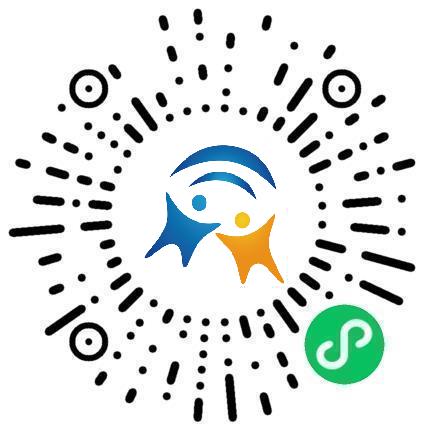 2.电脑端：打开网址www.cnxincai.com，选择本场网络招聘会→点击进入会场→选择意向企业、意向岗位→投递简历。三、参会企业咨询请联系18092505329耿老师（同微信）序号公司名称招聘岗位企业性质1中国航空工业供销西北有限公司行政前台国企2内蒙古伊利实业集团股份有限公武汉分公司营销培训生，营销职能培训生国企3武汉大慧堂企业服务有限公司电话销售上市公司4国美电器财务共享服务中心人事主管,财务会计,财务经理上市公司5阜阳品宅电子商务有限公司商务经理,客户经理,室内设计师,上市公司6阜阳大润发商业有限公司储备干部,后勤助理,电商团购外企7陕西易初明通工程机械维修服务有限公司维修学员,销售代表,销售学员外企8百胜餐饮（西安）有限公司运营管培生,储备经理外企9上海司顺电子商务有限公司产品开发,小语种编辑,运营管培生民企10山东玖瑞农业集团有限公司人力资源,企划,技术服务岗民企11茂名市悦音琴行有限公司老师民企12北京灵动像素文化传媒有限公司短视频编剧,短视频编导,民企13云南健之佳商业物流有限公司复核员,打包员,拣货员民企14山西思云立邦科技有限公司客服,招商顾问,储备干部,实习生民企15云南巨火网络科技有限公司储备干部,销售顾问民企16四川皇龙智能破碎技术股份有限公司操作工，会计,工程师,系统运维专员民企17陕西洲际国际旅行社有限公司人力资源专员,客户代表民企18浙江东宇物流有限公司行政助理岗,财务助理岗民企19廊坊四叶草医疗器械有限公司设计,多媒体销售,生产文员,计算机排版打印民企20杭州睿蓝生物科技有限公司培训师,市场销售导师民企21北京精英泰和健康科技有限公司新媒体编辑民企22西安芳妮豆丁儿童摄影有限公司设计师,幼师,摄影助理 ,网络销售,选样师民企23义乌日顺拉链有限公司外贸业务员,客服,销售民企24重庆书路教育科技有限公司主管,助教,教务老师,教师民企25西安艾蒂芭蕾瑞娜艺术文化交流有限公司咨询老师,文艺演出策划,班主任,教师民企26苏州市香雪海饭店有限公司管训生民企27安徽徽科生物工程技术有限公司客户服务部助理,招商经理,财务主管,质检人员民企28安徽鹊焱电子商务有限公司客服专员,客服主管民企29陕西众品驿站电子商务有限公司农产品销售经理财务助理、统计员民企30上海心知元电子商务有限公司健康顾问,高端营养食品销售专员民企31苏州泓锦电子有限公司管理培训生民企32太原心赢销服装商贸有限公司管培生民企33陕西铭家商贸有限公司人事专员,储备管理岗,市场专员民企34北京漫步时光酒店管理有限公司酒店管理培训生民企35北京青藤文化股份有限公司商务助理,法务专员,电商运营,运营助理民企36陕西东正网络科技有限公司知识产权顾问民企37云南万泽品牌策划集团有限公司教育技术专员,公关经理,法务经理民企38咸阳荣慧格网络科技有限公司实习生,客户专员行政人事,运营专家民企39海思华素医疗器械（西安）有限公司人事经理,前台,大区经理,招商主管,招商经理民企40广州罗拉信息科技有限公司海外客服,运营管培生民企41西安盛华泽物流有限公司人力资源管培生,应届生,招聘专员民企42内蒙古青汉羊供应链管理有限公司业务员,主播,新媒体策划民企43昆山福特莱纸业有限公司外贸业务员民企44湖南湘域电子商务有限公司人事专员,助理编辑,行政专员,销售民企45深圳市迈斯泰克电子有限公司外贸业务员,跨境电商助理民企46西安汇集信电子技术有限公司小程序推广顾问,软件推广民企47青岛海信电视营销股份有限公司西安分公司促销员,培训师,营销类储备干部民企48陕西易家智能电子科技有限公司产品销售顾问民企49上海豪隆阁电子商务有限公司呼叫中心客服,银行电话客服民企50曼德电子电器有限公司保定光电分公司21届大学生民企51苏州博智电子科技有限公司营销管培生民企52山西盈鼎美华电子商务有限公司健康顾问,储备干部，营销精英,行政人力民企53赣州市同兴达电子科技有限公司工程技术员民企54陕西格正电子商务有限公司电商运营民企55陕西阳光通信有限公司客服,中国电信业务推广专员,秩序管理员民企56陕西尚科迅智能科技有限公司商务管培生,总监助理,采购管培生,销售管培生民企57杭州西派网络技术有限公司电商销售,运营民企58西安中领网络科技有限公司人力资源专员,市场营销专员民企59陕西兰彻斯特信息技术有限公司商务顾问实习生,客户服务,招聘专员民企60西安合创致远信息科技有限公司人力行政专员,储备干部民企61西安大峡谷视觉科技有限公司储备干部,大客户经理,模型行业学徒,销售工程师民企62西安鹤苒网络科技有限公司人事专员,储备干部，经理助理民企63陕西前星科技有限公司外贸交易,电子商务民企64西安银信博锐信息科技有限公司文案策划,硬件工程师,软件开发民企65商洛优源生态农牧科技有限公司会计,产业工人,办公文员,技术骨干民企66深圳市亨吉利世界名表中心有限公司西安分公司奢侈品销售顾问 ,库存主管,运营管培生民企67大连高腾国际物流有限公司国际物流客服人员,外贸业务员/销售民企68陕西世纪宏强供应链有限公司售后客服人员,市场助理民企69深圳市华运国际物流有限公司业务管培生民企70甲马智慧物联有限公司售后技师,招商专员,营销专员,行政,资产专员民企71陕西盈德美网络科技有限公司市场督导,房车领队民企72陕西白象食品有限公司尖刀班营销管理精英,市场助理,营销管培生民企73徐州博源科技有限公司人力资源,环保工程师,销售工程师民企74陕西景泰汽车销售服务有限公司备件库管,服务顾问，销售顾问民企75西安雨丰家居设计有限公司行政文员,设计师,设计师助理民企76西安聚惠来信息科技有限公司人事专员,实习生,销售专员民企77西安启星互联信息科技有限公司网络推广,网络销售民企78深圳市珍爱网信息技术有限公司售前服务专员,培训专员,行政专员,管培生民企79西安敬睿尚品事实业发展有限公司人事专员,引流客服民企80榆林市速腾网络科技有限公司业务员,电子商务专业岗位,网店运营,网络销售民企81西安孚嘉通汇网络科技有限公司外贸专员民企82北京卓尔唯康口腔门诊部有限公司囗腔医学实习生,囗腔护士民企83内蒙古敕勒歌绒业有限责任公司电子商务运营-84北京中泽精电科技有限公司储备区域经理,技术销售工程师销售工程师-